ATD-40型全自动40位低温二次解析仪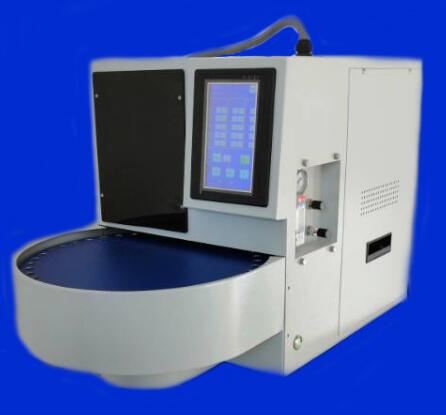 产品简介     40位全自动低温二次热脱附仪-智能高温脱附-精准空气监测-自动化样品前处理系统    本公司所开发的ATD-40型全自动40位低温二次解析仪一款集采样、干吹、吸附、脱附、进样、清洗一体式全自动解析仪，可以和色谱联动自动完成40支吸附管脱附进样分析过程，采用独特两级热解析结构，电子制冷，二级低温聚焦瞬时高温解析，灵敏度高、重现性好，大大提高了样品解析速率和解析效率，有效增强色谱峰的分辨率；智能彩色触摸屏用户界面以及开发调试界面，方便直接设定和编辑测试，用户使用一目了然，能够满足分析项目的要求和分析频次，同时进行仪器配置的优化处理，能够最大限度的提高仪器使用率，能够保证样品分析工作的持续性和可靠性。工作条件电源：220VAC±22VAC 50Hz±0.5Hz反吹载气压力：≤20psi环境温度：5~35℃相对湿度：≤85%仪器参数一键式操作，自动时序完成分析手机连接、远程控制（可监控、可操作，选配）智能彩色触摸大屏，方法设定、快速启动，一目了然故障报警功能独特两级解析结构，电子制冷（最低制冷温度可达-30℃），无需制冷剂，满足大部分低温富集要求两级热脱附-解析，与毛细柱气相色谱效果最大化快速升温速率，瞬时冷阱热解析大大提升仪器性能通用接口，可与任意品牌气相色谱仪GC和GCMS联用，通用同步控制对接方式操作简单，全程软件控制，自动化程度高；只需人工把采样管放入热解析仪中，操作和控制都有软件自动完成，所以工作曲线相关系数高，重现性好流量显示可调，解析流速、模拟采样流速、反吹流速采用吸附管、进样阀、传输管、聚焦管（制冷、加热），五路单独控温，达到样品流路全程高温，排除系统冷点，降低样品损失样品管路采样硅烷化惰性处理不锈钢管，减少样品交叉污染、残留优化气路连接，无需占用色谱进样口无需驱动气体，延长载气使用周期分流/不分流系统，流速可调，可根据用户需求加装，扩大检测的动态范围主要技术参数吸附管温度控制范围：室温—420℃，控温精度±1℃六通阀进样系统温度控制范围：室温—220℃，控温精度±1℃样品传输管温度控制范围：室温—220℃，控温精度±1℃聚焦管温度控制范围：-40℃—450℃，升温速率：> 4500℃/min冷阱温度控制范围：-40℃—室温，采样电子制冷，风冷，控温精度±1℃样品位：40位反吹流速：0-100ml/min（连续可调）标样制备流速：0-100ml/min（连续可调）解析管干吹、吸附、脱附、进样、反吹时间：0-999定时误差：<0.1%样品管规格：直径6mm或1/4英寸，长度≥120mm聚焦管规格：Tenax、Tenax/碳分子筛、C+B+100三段复合等多种可选性能参数：半峰宽<3S 解吸率>98%（乙酸乙酯0.1ul 分流100*100）同步信号输出：两路开关量最大功率：<1000VA应用领域TD-7890全自动40位二次热解析仪具有自动二级热脱附解析系统，自动模拟采样功能、自动样品管传递功能、自动反吹功能、自动快速二次解析，满足样品量较小的一般分析要求。固定污染源以及非固定污染源中空气、土壤、垃圾等挥发性、半挥发性有机物样品前处理，应用在职业安全、职业卫生、环境监测、香精香料分析、有毒物质事故评估等；适用标准：《HJ/644-2013环境空气 挥发性有机物的测定吸附管采样-热脱附气相色谱-质谱法》；《HJ/T400-2007  车内挥发性有机物和醛酮类物质采样测定方法》；《GB/T18883-2002  室内空气质量标准》；《HJ/583-2010  环境空气苯系物的测定固体吸附/热脱附-气相色谱》；《GB/50325-2020  民用建筑工程室内环境污染控制规范》；《HJ 734-2014 固定污染源废气 挥发性有机物的测定,热脱附／气相色谱-质谱法》《GBZ/T300.60-2017  工作场所空气有毒物质的测定；第60、62、66部分》《GB/T18204.2-2014  公共场所卫生检查方法；第二部分化学污染物》配置清单TD-7890型低温二次热解析仪主机1台（含说明书、保修卡）脱附管：活性炭管、TENAX管、TC管可选配（重复使用次数不少于200次）脱附管接头80套（另配套O型密封圈100个、密封垫100个）TD-7890热解析仪安装套件1套